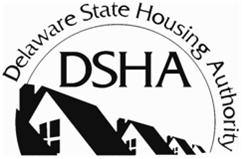 RECOVERY HOUSING PROGRAM (RHP)Notice of Funding Availability (NOFA)APPLICATION: PART IWhen entering information, please use the “tab” key. Do not use the “enter” key.APPLICANT INFORMATIONAPPLICANT INFORMATIONAPPLICANT INFORMATIONAPPLICANT INFORMATIONAPPLICANT INFORMATIONAPPLICANT INFORMATIONAPPLICANT INFORMATIONAPPLICANT INFORMATIONAPPLICANT INFORMATIONAPPLICANT INFORMATIONAPPLICANT INFORMATIONAPPLICANT INFORMATIONAPPLICANT INFORMATIONAPPLICANT INFORMATIONAPPLICANT INFORMATIONAPPLICANT INFORMATIONAPPLICANT INFORMATIONAPPLICANT INFORMATIONApplicant Name:Applicant Name:Applicant Name:Address:Address:Address:City:State:State:State:Zip Code:Zip Code:Phone:E-mail:E-mail:E-mail:Applicant Type:  (Check one)Applicant Type:  (Check one)Applicant Type:  (Check one)Applicant Type:  (Check one)Applicant Type:  (Check one)501(C)(3) nonprofit501(C)(3) nonprofit501(C)(3) nonprofit501(C)(3) nonprofit501(C)(3) nonprofitOtherOtherOtherOtherAPPLICANT CONTACT PERSONAPPLICANT CONTACT PERSONAPPLICANT CONTACT PERSONAPPLICANT CONTACT PERSONAPPLICANT CONTACT PERSONAPPLICANT CONTACT PERSONAPPLICANT CONTACT PERSONAPPLICANT CONTACT PERSONAPPLICANT CONTACT PERSONAPPLICANT CONTACT PERSONAPPLICANT CONTACT PERSONAPPLICANT CONTACT PERSONAPPLICANT CONTACT PERSONAPPLICANT CONTACT PERSONAPPLICANT CONTACT PERSONAPPLICANT CONTACT PERSONAPPLICANT CONTACT PERSONAPPLICANT CONTACT PERSONName:Name:Address:Address:City:City:State:State:State:Zip Code:Zip Code:Phone:Phone:E-mail:E-mail:E-mail:PROGRAM INFORMATIONPROGRAM INFORMATIONPROGRAM INFORMATIONPROGRAM INFORMATIONPROGRAM INFORMATIONPROGRAM INFORMATIONPROGRAM INFORMATIONPROGRAM INFORMATIONPROGRAM INFORMATIONPROGRAM INFORMATIONPROGRAM INFORMATIONPROGRAM INFORMATIONPROGRAM INFORMATIONPROGRAM INFORMATIONPROGRAM INFORMATIONPROGRAM INFORMATIONPROGRAM INFORMATIONPROGRAM INFORMATIONProgram Name:Program Name:Program Name:Program Name:Brief Description of Project and Location (400 maximum characters):Brief Description of Project and Location (400 maximum characters):Brief Description of Project and Location (400 maximum characters):Brief Description of Project and Location (400 maximum characters):Brief Description of Project and Location (400 maximum characters):Brief Description of Project and Location (400 maximum characters):Brief Description of Project and Location (400 maximum characters):Brief Description of Project and Location (400 maximum characters):Brief Description of Project and Location (400 maximum characters):Brief Description of Project and Location (400 maximum characters):Brief Description of Project and Location (400 maximum characters):Brief Description of Project and Location (400 maximum characters):Brief Description of Project and Location (400 maximum characters):Brief Description of Project and Location (400 maximum characters):Brief Description of Project and Location (400 maximum characters):Brief Description of Project and Location (400 maximum characters):Brief Description of Project and Location (400 maximum characters):Brief Description of Project and Location (400 maximum characters):Census Tract(s):Census Tract(s):Census Tract(s):Census Tract(s):What Counties does the Applicant serve? NCC     Kent    SussexWhat Counties does the Applicant serve? NCC     Kent    SussexWhat Counties does the Applicant serve? NCC     Kent    SussexWhat Counties does the Applicant serve? NCC     Kent    SussexWhat Counties does the Applicant serve? NCC     Kent    SussexWhat Counties does the Applicant serve? NCC     Kent    SussexWhat Counties does the Applicant serve? NCC     Kent    SussexWhat Counties does the Applicant serve? NCC     Kent    SussexWhat Counties does the Applicant serve? NCC     Kent    SussexWhat Counties does the Applicant serve? NCC     Kent    SussexWhat Counties will be served with this funding? NCC     Kent    SussexWhat Counties will be served with this funding? NCC     Kent    SussexWhat Counties will be served with this funding? NCC     Kent    SussexWhat Counties will be served with this funding? NCC     Kent    SussexWhat Counties will be served with this funding? NCC     Kent    SussexWhat Counties will be served with this funding? NCC     Kent    SussexWhat Counties will be served with this funding? NCC     Kent    SussexWhat Counties will be served with this funding? NCC     Kent    SussexPROPOSED ACTIVITIESPROPOSED ACTIVITIESPROPOSED ACTIVITIESPROPOSED ACTIVITIESPROPOSED ACTIVITIESPROPOSED ACTIVITIESPROPOSED ACTIVITIESPROPOSED ACTIVITIESPROPOSED ACTIVITIESPROPOSED ACTIVITIESPROPOSED ACTIVITIESPROPOSED ACTIVITIESPROPOSED ACTIVITIESPROPOSED ACTIVITIESPROPOSED ACTIVITIESPROPOSED ACTIVITIESPROPOSED ACTIVITIESPROPOSED ACTIVITIESIs the proposed activity new affordable recovery housing?Is the proposed activity new affordable recovery housing?Is the proposed activity new affordable recovery housing?Is the proposed activity new affordable recovery housing?Is the proposed activity new affordable recovery housing?Is the proposed activity new affordable recovery housing?Is the proposed activity new affordable recovery housing?Is the proposed activity new affordable recovery housing?Is the proposed activity new affordable recovery housing?Is the proposed activity new affordable recovery housing?Is the proposed activity new affordable recovery housing?Is the proposed activity new affordable recovery housing?Is the proposed activity new affordable recovery housing?Is the proposed activity new affordable recovery housing?Is the proposed activity new affordable recovery housing?Is the proposed activity new affordable recovery housing? YES  NO YES  NOIs the proposed activity acquisition/rehabilitation?Is the proposed activity acquisition/rehabilitation?Is the proposed activity acquisition/rehabilitation?Is the proposed activity acquisition/rehabilitation?Is the proposed activity acquisition/rehabilitation?Is the proposed activity acquisition/rehabilitation?Is the proposed activity acquisition/rehabilitation?Is the proposed activity acquisition/rehabilitation?Is the proposed activity acquisition/rehabilitation?Is the proposed activity acquisition/rehabilitation?Is the proposed activity acquisition/rehabilitation?Is the proposed activity acquisition/rehabilitation?Is the proposed activity acquisition/rehabilitation?Is the proposed activity acquisition/rehabilitation?Is the proposed activity acquisition/rehabilitation?Is the proposed activity acquisition/rehabilitation? YES  NO YES  NOWill the proposed property be fully accessible and on an accessible route?  If yes, how many accessible units/beds are proposed?      Will the proposed property be fully accessible and on an accessible route?  If yes, how many accessible units/beds are proposed?      Will the proposed property be fully accessible and on an accessible route?  If yes, how many accessible units/beds are proposed?      Will the proposed property be fully accessible and on an accessible route?  If yes, how many accessible units/beds are proposed?      Will the proposed property be fully accessible and on an accessible route?  If yes, how many accessible units/beds are proposed?      Will the proposed property be fully accessible and on an accessible route?  If yes, how many accessible units/beds are proposed?      Will the proposed property be fully accessible and on an accessible route?  If yes, how many accessible units/beds are proposed?      Will the proposed property be fully accessible and on an accessible route?  If yes, how many accessible units/beds are proposed?      Will the proposed property be fully accessible and on an accessible route?  If yes, how many accessible units/beds are proposed?      Will the proposed property be fully accessible and on an accessible route?  If yes, how many accessible units/beds are proposed?      Will the proposed property be fully accessible and on an accessible route?  If yes, how many accessible units/beds are proposed?      Will the proposed property be fully accessible and on an accessible route?  If yes, how many accessible units/beds are proposed?      Will the proposed property be fully accessible and on an accessible route?  If yes, how many accessible units/beds are proposed?      Will the proposed property be fully accessible and on an accessible route?  If yes, how many accessible units/beds are proposed?      Will the proposed property be fully accessible and on an accessible route?  If yes, how many accessible units/beds are proposed?      Will the proposed property be fully accessible and on an accessible route?  If yes, how many accessible units/beds are proposed?       YES  NO YES  NORHP FUNDING REQUESTRHP FUNDING REQUESTRHP FUNDING REQUESTRHP FUNDING REQUESTRHP FUNDING REQUESTRHP FUNDING REQUESTRHP FUNDING REQUESTRHP FUNDING REQUESTRHP FUNDING REQUESTRHP FUNDING REQUESTRHP FUNDING REQUESTRHP FUNDING REQUESTRHP FUNDING REQUESTRHP FUNDING REQUESTRHP FUNDING REQUESTRHP FUNDING REQUESTRHP FUNDING REQUESTRHP FUNDING REQUESTTotal Funding Amount RequestedTotal Funding Amount RequestedTotal Funding Amount RequestedTotal Funding Amount RequestedTotal Funding Amount RequestedTotal Funding Amount RequestedTotal Funding Amount RequestedTotal Funding Amount RequestedTotal Funding Amount RequestedTotal Funding Amount RequestedTotal Funding Amount RequestedTotal Funding Amount RequestedTotal Funding Amount RequestedTotal Funding Amount RequestedTotal Funding Amount RequestedTotal Funding Amount RequestedTotal Funding Amount Requested$0Acquisition Costs:Acquisition Costs:Acquisition Costs:Acquisition Costs:Acquisition Costs:Acquisition Costs:Acquisition Costs:Acquisition Costs:Acquisition Costs:Acquisition Costs:Acquisition Costs:Acquisition Costs:Acquisition Costs:Acquisition Costs:Acquisition Costs:Acquisition Costs:Acquisition Costs:$0Rehabilitation Costs:Rehabilitation Costs:Rehabilitation Costs:Rehabilitation Costs:Rehabilitation Costs:Rehabilitation Costs:Rehabilitation Costs:Rehabilitation Costs:Rehabilitation Costs:Rehabilitation Costs:Rehabilitation Costs:Rehabilitation Costs:Rehabilitation Costs:Rehabilitation Costs:Rehabilitation Costs:Rehabilitation Costs:Rehabilitation Costs:$0Other Costs:Other Costs:Other Costs:Other Costs:Other Costs:Other Costs:Other Costs:Other Costs:Other Costs:Other Costs:Other Costs:Other Costs:Other Costs:Other Costs:Other Costs:Other Costs:Other Costs:$0How many units/beds will be proposed with the funding request?How many units/beds will be proposed with the funding request?How many units/beds will be proposed with the funding request?How many units/beds will be proposed with the funding request?How many units/beds will be proposed with the funding request?How many units/beds will be proposed with the funding request?How many units/beds will be proposed with the funding request?How many units/beds will be proposed with the funding request?How many units/beds will be proposed with the funding request?How many units/beds will be proposed with the funding request?How many units/beds will be proposed with the funding request?How many units/beds will be proposed with the funding request?How many units/beds will be proposed with the funding request?How many units/beds will be proposed with the funding request?How many units/beds will be proposed with the funding request?How many units/beds will be proposed with the funding request?How many units/beds will be proposed with the funding request?How many recovery beds does your entity have under contract with DSAMH currently?How many recovery beds does your entity have under contract with DSAMH currently?How many recovery beds does your entity have under contract with DSAMH currently?How many recovery beds does your entity have under contract with DSAMH currently?How many recovery beds does your entity have under contract with DSAMH currently?How many recovery beds does your entity have under contract with DSAMH currently?How many recovery beds does your entity have under contract with DSAMH currently?How many recovery beds does your entity have under contract with DSAMH currently?How many recovery beds does your entity have under contract with DSAMH currently?How many recovery beds does your entity have under contract with DSAMH currently?How many recovery beds does your entity have under contract with DSAMH currently?How many recovery beds does your entity have under contract with DSAMH currently?How many recovery beds does your entity have under contract with DSAMH currently?How many recovery beds does your entity have under contract with DSAMH currently?How many recovery beds does your entity have under contract with DSAMH currently?How many recovery beds does your entity have under contract with DSAMH currently?How many recovery beds does your entity have under contract with DSAMH currently?Type of RHP Project:   Shared or Congregate single family   Apartment building   Re-purpose building   Other   Type of RHP Project:   Shared or Congregate single family   Apartment building   Re-purpose building   Other   Type of RHP Project:   Shared or Congregate single family   Apartment building   Re-purpose building   Other   Type of RHP Project:   Shared or Congregate single family   Apartment building   Re-purpose building   Other   Type of RHP Project:   Shared or Congregate single family   Apartment building   Re-purpose building   Other   Type of RHP Project:   Shared or Congregate single family   Apartment building   Re-purpose building   Other   Type of RHP Project:   Shared or Congregate single family   Apartment building   Re-purpose building   Other   Type of RHP Project:   Shared or Congregate single family   Apartment building   Re-purpose building   Other   Type of RHP Project:   Shared or Congregate single family   Apartment building   Re-purpose building   Other   Type of RHP Project:   Shared or Congregate single family   Apartment building   Re-purpose building   Other   Type of RHP Project:   Shared or Congregate single family   Apartment building   Re-purpose building   Other   Type of RHP Project:   Shared or Congregate single family   Apartment building   Re-purpose building   Other   Type of RHP Project:   Shared or Congregate single family   Apartment building   Re-purpose building   Other   Type of RHP Project:   Shared or Congregate single family   Apartment building   Re-purpose building   Other   Type of RHP Project:   Shared or Congregate single family   Apartment building   Re-purpose building   Other   Type of RHP Project:   Shared or Congregate single family   Apartment building   Re-purpose building   Other   Type of RHP Project:   Shared or Congregate single family   Apartment building   Re-purpose building   Other   Type of RHP Project:   Shared or Congregate single family   Apartment building   Re-purpose building   Other   TARGET INCOME/POPULATIONTARGET INCOME/POPULATIONTARGET INCOME/POPULATIONTARGET INCOME/POPULATIONTARGET INCOME/POPULATIONTARGET INCOME/POPULATIONTARGET INCOME/POPULATIONTARGET INCOME/POPULATIONTARGET INCOME/POPULATIONTARGET INCOME/POPULATIONTARGET INCOME/POPULATIONTARGET INCOME/POPULATIONTARGET INCOME/POPULATIONTARGET INCOME/POPULATIONTARGET INCOME/POPULATIONTARGET INCOME/POPULATIONTARGET INCOME/POPULATIONTARGET INCOME/POPULATIONWhat Area Median Income (AMI) will your program estimate to serve by percentage?  30% AMI  0%     50-80% AMI  0%   If < 30%, Specify AMI      What Area Median Income (AMI) will your program estimate to serve by percentage?  30% AMI  0%     50-80% AMI  0%   If < 30%, Specify AMI      What Area Median Income (AMI) will your program estimate to serve by percentage?  30% AMI  0%     50-80% AMI  0%   If < 30%, Specify AMI      What Area Median Income (AMI) will your program estimate to serve by percentage?  30% AMI  0%     50-80% AMI  0%   If < 30%, Specify AMI      What Area Median Income (AMI) will your program estimate to serve by percentage?  30% AMI  0%     50-80% AMI  0%   If < 30%, Specify AMI      What Area Median Income (AMI) will your program estimate to serve by percentage?  30% AMI  0%     50-80% AMI  0%   If < 30%, Specify AMI      What Area Median Income (AMI) will your program estimate to serve by percentage?  30% AMI  0%     50-80% AMI  0%   If < 30%, Specify AMI      What Area Median Income (AMI) will your program estimate to serve by percentage?  30% AMI  0%     50-80% AMI  0%   If < 30%, Specify AMI      What Area Median Income (AMI) will your program estimate to serve by percentage?  30% AMI  0%     50-80% AMI  0%   If < 30%, Specify AMI      What Area Median Income (AMI) will your program estimate to serve by percentage?  30% AMI  0%     50-80% AMI  0%   If < 30%, Specify AMI      What Area Median Income (AMI) will your program estimate to serve by percentage?  30% AMI  0%     50-80% AMI  0%   If < 30%, Specify AMI      What Area Median Income (AMI) will your program estimate to serve by percentage?  30% AMI  0%     50-80% AMI  0%   If < 30%, Specify AMI      What Area Median Income (AMI) will your program estimate to serve by percentage?  30% AMI  0%     50-80% AMI  0%   If < 30%, Specify AMI      What Area Median Income (AMI) will your program estimate to serve by percentage?  30% AMI  0%     50-80% AMI  0%   If < 30%, Specify AMI      What Area Median Income (AMI) will your program estimate to serve by percentage?  30% AMI  0%     50-80% AMI  0%   If < 30%, Specify AMI      What Area Median Income (AMI) will your program estimate to serve by percentage?  30% AMI  0%     50-80% AMI  0%   If < 30%, Specify AMI      What Area Median Income (AMI) will your program estimate to serve by percentage?  30% AMI  0%     50-80% AMI  0%   If < 30%, Specify AMI      What Area Median Income (AMI) will your program estimate to serve by percentage?  30% AMI  0%     50-80% AMI  0%   If < 30%, Specify AMI      What population(s) will your proposed activity target? (Check all that apply)  Single Women 18 and over     Single Men 18 and older Families (parents with dependent children)   At risk of Homeless Individuals & Homeless Families Justice involved populations                          Individuals with Opiod Use Disorder   Re-Entry                                                         LBGTQ+			                            Transition age youth                                       Veterans   Intravenous Drug Users Homeless  Persons with disabilities  Other Priority Chronically homeless persons with mental disabilities Other        What population(s) will your proposed activity target? (Check all that apply)  Single Women 18 and over     Single Men 18 and older Families (parents with dependent children)   At risk of Homeless Individuals & Homeless Families Justice involved populations                          Individuals with Opiod Use Disorder   Re-Entry                                                         LBGTQ+			                            Transition age youth                                       Veterans   Intravenous Drug Users Homeless  Persons with disabilities  Other Priority Chronically homeless persons with mental disabilities Other        What population(s) will your proposed activity target? (Check all that apply)  Single Women 18 and over     Single Men 18 and older Families (parents with dependent children)   At risk of Homeless Individuals & Homeless Families Justice involved populations                          Individuals with Opiod Use Disorder   Re-Entry                                                         LBGTQ+			                            Transition age youth                                       Veterans   Intravenous Drug Users Homeless  Persons with disabilities  Other Priority Chronically homeless persons with mental disabilities Other        What population(s) will your proposed activity target? (Check all that apply)  Single Women 18 and over     Single Men 18 and older Families (parents with dependent children)   At risk of Homeless Individuals & Homeless Families Justice involved populations                          Individuals with Opiod Use Disorder   Re-Entry                                                         LBGTQ+			                            Transition age youth                                       Veterans   Intravenous Drug Users Homeless  Persons with disabilities  Other Priority Chronically homeless persons with mental disabilities Other        What population(s) will your proposed activity target? (Check all that apply)  Single Women 18 and over     Single Men 18 and older Families (parents with dependent children)   At risk of Homeless Individuals & Homeless Families Justice involved populations                          Individuals with Opiod Use Disorder   Re-Entry                                                         LBGTQ+			                            Transition age youth                                       Veterans   Intravenous Drug Users Homeless  Persons with disabilities  Other Priority Chronically homeless persons with mental disabilities Other        What population(s) will your proposed activity target? (Check all that apply)  Single Women 18 and over     Single Men 18 and older Families (parents with dependent children)   At risk of Homeless Individuals & Homeless Families Justice involved populations                          Individuals with Opiod Use Disorder   Re-Entry                                                         LBGTQ+			                            Transition age youth                                       Veterans   Intravenous Drug Users Homeless  Persons with disabilities  Other Priority Chronically homeless persons with mental disabilities Other        What population(s) will your proposed activity target? (Check all that apply)  Single Women 18 and over     Single Men 18 and older Families (parents with dependent children)   At risk of Homeless Individuals & Homeless Families Justice involved populations                          Individuals with Opiod Use Disorder   Re-Entry                                                         LBGTQ+			                            Transition age youth                                       Veterans   Intravenous Drug Users Homeless  Persons with disabilities  Other Priority Chronically homeless persons with mental disabilities Other        What population(s) will your proposed activity target? (Check all that apply)  Single Women 18 and over     Single Men 18 and older Families (parents with dependent children)   At risk of Homeless Individuals & Homeless Families Justice involved populations                          Individuals with Opiod Use Disorder   Re-Entry                                                         LBGTQ+			                            Transition age youth                                       Veterans   Intravenous Drug Users Homeless  Persons with disabilities  Other Priority Chronically homeless persons with mental disabilities Other        What population(s) will your proposed activity target? (Check all that apply)  Single Women 18 and over     Single Men 18 and older Families (parents with dependent children)   At risk of Homeless Individuals & Homeless Families Justice involved populations                          Individuals with Opiod Use Disorder   Re-Entry                                                         LBGTQ+			                            Transition age youth                                       Veterans   Intravenous Drug Users Homeless  Persons with disabilities  Other Priority Chronically homeless persons with mental disabilities Other        What population(s) will your proposed activity target? (Check all that apply)  Single Women 18 and over     Single Men 18 and older Families (parents with dependent children)   At risk of Homeless Individuals & Homeless Families Justice involved populations                          Individuals with Opiod Use Disorder   Re-Entry                                                         LBGTQ+			                            Transition age youth                                       Veterans   Intravenous Drug Users Homeless  Persons with disabilities  Other Priority Chronically homeless persons with mental disabilities Other        What population(s) will your proposed activity target? (Check all that apply)  Single Women 18 and over     Single Men 18 and older Families (parents with dependent children)   At risk of Homeless Individuals & Homeless Families Justice involved populations                          Individuals with Opiod Use Disorder   Re-Entry                                                         LBGTQ+			                            Transition age youth                                       Veterans   Intravenous Drug Users Homeless  Persons with disabilities  Other Priority Chronically homeless persons with mental disabilities Other        What population(s) will your proposed activity target? (Check all that apply)  Single Women 18 and over     Single Men 18 and older Families (parents with dependent children)   At risk of Homeless Individuals & Homeless Families Justice involved populations                          Individuals with Opiod Use Disorder   Re-Entry                                                         LBGTQ+			                            Transition age youth                                       Veterans   Intravenous Drug Users Homeless  Persons with disabilities  Other Priority Chronically homeless persons with mental disabilities Other        What population(s) will your proposed activity target? (Check all that apply)  Single Women 18 and over     Single Men 18 and older Families (parents with dependent children)   At risk of Homeless Individuals & Homeless Families Justice involved populations                          Individuals with Opiod Use Disorder   Re-Entry                                                         LBGTQ+			                            Transition age youth                                       Veterans   Intravenous Drug Users Homeless  Persons with disabilities  Other Priority Chronically homeless persons with mental disabilities Other        What population(s) will your proposed activity target? (Check all that apply)  Single Women 18 and over     Single Men 18 and older Families (parents with dependent children)   At risk of Homeless Individuals & Homeless Families Justice involved populations                          Individuals with Opiod Use Disorder   Re-Entry                                                         LBGTQ+			                            Transition age youth                                       Veterans   Intravenous Drug Users Homeless  Persons with disabilities  Other Priority Chronically homeless persons with mental disabilities Other        What population(s) will your proposed activity target? (Check all that apply)  Single Women 18 and over     Single Men 18 and older Families (parents with dependent children)   At risk of Homeless Individuals & Homeless Families Justice involved populations                          Individuals with Opiod Use Disorder   Re-Entry                                                         LBGTQ+			                            Transition age youth                                       Veterans   Intravenous Drug Users Homeless  Persons with disabilities  Other Priority Chronically homeless persons with mental disabilities Other        What population(s) will your proposed activity target? (Check all that apply)  Single Women 18 and over     Single Men 18 and older Families (parents with dependent children)   At risk of Homeless Individuals & Homeless Families Justice involved populations                          Individuals with Opiod Use Disorder   Re-Entry                                                         LBGTQ+			                            Transition age youth                                       Veterans   Intravenous Drug Users Homeless  Persons with disabilities  Other Priority Chronically homeless persons with mental disabilities Other        What population(s) will your proposed activity target? (Check all that apply)  Single Women 18 and over     Single Men 18 and older Families (parents with dependent children)   At risk of Homeless Individuals & Homeless Families Justice involved populations                          Individuals with Opiod Use Disorder   Re-Entry                                                         LBGTQ+			                            Transition age youth                                       Veterans   Intravenous Drug Users Homeless  Persons with disabilities  Other Priority Chronically homeless persons with mental disabilities Other        What population(s) will your proposed activity target? (Check all that apply)  Single Women 18 and over     Single Men 18 and older Families (parents with dependent children)   At risk of Homeless Individuals & Homeless Families Justice involved populations                          Individuals with Opiod Use Disorder   Re-Entry                                                         LBGTQ+			                            Transition age youth                                       Veterans   Intravenous Drug Users Homeless  Persons with disabilities  Other Priority Chronically homeless persons with mental disabilities Other        SUPPORT SERVICES/RENTAL SUBSIDYSUPPORT SERVICES/RENTAL SUBSIDYSUPPORT SERVICES/RENTAL SUBSIDYSUPPORT SERVICES/RENTAL SUBSIDYSUPPORT SERVICES/RENTAL SUBSIDYSUPPORT SERVICES/RENTAL SUBSIDYSUPPORT SERVICES/RENTAL SUBSIDYSUPPORT SERVICES/RENTAL SUBSIDYSUPPORT SERVICES/RENTAL SUBSIDYSUPPORT SERVICES/RENTAL SUBSIDYSUPPORT SERVICES/RENTAL SUBSIDYSUPPORT SERVICES/RENTAL SUBSIDYSUPPORT SERVICES/RENTAL SUBSIDYSUPPORT SERVICES/RENTAL SUBSIDYSUPPORT SERVICES/RENTAL SUBSIDYSUPPORT SERVICES/RENTAL SUBSIDYSUPPORT SERVICES/RENTAL SUBSIDYSUPPORT SERVICES/RENTAL SUBSIDYWill project include new rental subsidy?  Yes     No   If yes, specify subsidy source:      Will project include new rental subsidy?  Yes     No   If yes, specify subsidy source:      Will project include new rental subsidy?  Yes     No   If yes, specify subsidy source:      Will project include new rental subsidy?  Yes     No   If yes, specify subsidy source:      Will project include new rental subsidy?  Yes     No   If yes, specify subsidy source:      Will project include new rental subsidy?  Yes     No   If yes, specify subsidy source:      Will project include new rental subsidy?  Yes     No   If yes, specify subsidy source:      Will project include new rental subsidy?  Yes     No   If yes, specify subsidy source:      Will project include new rental subsidy?  Yes     No   If yes, specify subsidy source:      Will project include new rental subsidy?  Yes     No   If yes, specify subsidy source:      Will project include new rental subsidy?  Yes     No   If yes, specify subsidy source:      Will project include new rental subsidy?  Yes     No   If yes, specify subsidy source:      Will project include new rental subsidy?  Yes     No   If yes, specify subsidy source:      Will project include new rental subsidy?  Yes     No   If yes, specify subsidy source:      Will project include new rental subsidy?  Yes     No   If yes, specify subsidy source:      Will project include new rental subsidy?  Yes     No   If yes, specify subsidy source:      Will project include new rental subsidy?  Yes     No   If yes, specify subsidy source:      Will project include new rental subsidy?  Yes     No   If yes, specify subsidy source:      Please provide the name of the supportive service agency that will be utilized at the property and has a valid license(s) from Department of Health and Human Services and any other state or local agencies.         If no, please explain status.       Please provide the name of the supportive service agency that will be utilized at the property and has a valid license(s) from Department of Health and Human Services and any other state or local agencies.         If no, please explain status.       Please provide the name of the supportive service agency that will be utilized at the property and has a valid license(s) from Department of Health and Human Services and any other state or local agencies.         If no, please explain status.       Please provide the name of the supportive service agency that will be utilized at the property and has a valid license(s) from Department of Health and Human Services and any other state or local agencies.         If no, please explain status.       Please provide the name of the supportive service agency that will be utilized at the property and has a valid license(s) from Department of Health and Human Services and any other state or local agencies.         If no, please explain status.       Please provide the name of the supportive service agency that will be utilized at the property and has a valid license(s) from Department of Health and Human Services and any other state or local agencies.         If no, please explain status.       Please provide the name of the supportive service agency that will be utilized at the property and has a valid license(s) from Department of Health and Human Services and any other state or local agencies.         If no, please explain status.       Please provide the name of the supportive service agency that will be utilized at the property and has a valid license(s) from Department of Health and Human Services and any other state or local agencies.         If no, please explain status.       Please provide the name of the supportive service agency that will be utilized at the property and has a valid license(s) from Department of Health and Human Services and any other state or local agencies.         If no, please explain status.       Please provide the name of the supportive service agency that will be utilized at the property and has a valid license(s) from Department of Health and Human Services and any other state or local agencies.         If no, please explain status.       Please provide the name of the supportive service agency that will be utilized at the property and has a valid license(s) from Department of Health and Human Services and any other state or local agencies.         If no, please explain status.       Please provide the name of the supportive service agency that will be utilized at the property and has a valid license(s) from Department of Health and Human Services and any other state or local agencies.         If no, please explain status.       Please provide the name of the supportive service agency that will be utilized at the property and has a valid license(s) from Department of Health and Human Services and any other state or local agencies.         If no, please explain status.       Please provide the name of the supportive service agency that will be utilized at the property and has a valid license(s) from Department of Health and Human Services and any other state or local agencies.         If no, please explain status.       Please provide the name of the supportive service agency that will be utilized at the property and has a valid license(s) from Department of Health and Human Services and any other state or local agencies.         If no, please explain status.       Please provide the name of the supportive service agency that will be utilized at the property and has a valid license(s) from Department of Health and Human Services and any other state or local agencies.         If no, please explain status.       Please provide the name of the supportive service agency that will be utilized at the property and has a valid license(s) from Department of Health and Human Services and any other state or local agencies.         If no, please explain status.       Please provide the name of the supportive service agency that will be utilized at the property and has a valid license(s) from Department of Health and Human Services and any other state or local agencies.         If no, please explain status.       Please check the applicable RHP Benefit for the Activities Requested: Low/Mod Limited Clientele 570.208 (a) (2) (A)-Presumed Benefit Status (Homeless).   Persons who meet federal poverty levels.   Persons insured by Medicaid.Please check the applicable RHP Benefit for the Activities Requested: Low/Mod Limited Clientele 570.208 (a) (2) (A)-Presumed Benefit Status (Homeless).   Persons who meet federal poverty levels.   Persons insured by Medicaid.Please check the applicable RHP Benefit for the Activities Requested: Low/Mod Limited Clientele 570.208 (a) (2) (A)-Presumed Benefit Status (Homeless).   Persons who meet federal poverty levels.   Persons insured by Medicaid.Please check the applicable RHP Benefit for the Activities Requested: Low/Mod Limited Clientele 570.208 (a) (2) (A)-Presumed Benefit Status (Homeless).   Persons who meet federal poverty levels.   Persons insured by Medicaid.Please check the applicable RHP Benefit for the Activities Requested: Low/Mod Limited Clientele 570.208 (a) (2) (A)-Presumed Benefit Status (Homeless).   Persons who meet federal poverty levels.   Persons insured by Medicaid.Please check the applicable RHP Benefit for the Activities Requested: Low/Mod Limited Clientele 570.208 (a) (2) (A)-Presumed Benefit Status (Homeless).   Persons who meet federal poverty levels.   Persons insured by Medicaid.Please check the applicable RHP Benefit for the Activities Requested: Low/Mod Limited Clientele 570.208 (a) (2) (A)-Presumed Benefit Status (Homeless).   Persons who meet federal poverty levels.   Persons insured by Medicaid.Please check the applicable RHP Benefit for the Activities Requested: Low/Mod Limited Clientele 570.208 (a) (2) (A)-Presumed Benefit Status (Homeless).   Persons who meet federal poverty levels.   Persons insured by Medicaid.Please check the applicable RHP Benefit for the Activities Requested: Low/Mod Limited Clientele 570.208 (a) (2) (A)-Presumed Benefit Status (Homeless).   Persons who meet federal poverty levels.   Persons insured by Medicaid.Please check the applicable RHP Benefit for the Activities Requested: Low/Mod Limited Clientele 570.208 (a) (2) (A)-Presumed Benefit Status (Homeless).   Persons who meet federal poverty levels.   Persons insured by Medicaid.Please check the applicable RHP Benefit for the Activities Requested: Low/Mod Limited Clientele 570.208 (a) (2) (A)-Presumed Benefit Status (Homeless).   Persons who meet federal poverty levels.   Persons insured by Medicaid.Please check the applicable RHP Benefit for the Activities Requested: Low/Mod Limited Clientele 570.208 (a) (2) (A)-Presumed Benefit Status (Homeless).   Persons who meet federal poverty levels.   Persons insured by Medicaid.Please check the applicable RHP Benefit for the Activities Requested: Low/Mod Limited Clientele 570.208 (a) (2) (A)-Presumed Benefit Status (Homeless).   Persons who meet federal poverty levels.   Persons insured by Medicaid.Please check the applicable RHP Benefit for the Activities Requested: Low/Mod Limited Clientele 570.208 (a) (2) (A)-Presumed Benefit Status (Homeless).   Persons who meet federal poverty levels.   Persons insured by Medicaid.Please check the applicable RHP Benefit for the Activities Requested: Low/Mod Limited Clientele 570.208 (a) (2) (A)-Presumed Benefit Status (Homeless).   Persons who meet federal poverty levels.   Persons insured by Medicaid.Please check the applicable RHP Benefit for the Activities Requested: Low/Mod Limited Clientele 570.208 (a) (2) (A)-Presumed Benefit Status (Homeless).   Persons who meet federal poverty levels.   Persons insured by Medicaid.Please check the applicable RHP Benefit for the Activities Requested: Low/Mod Limited Clientele 570.208 (a) (2) (A)-Presumed Benefit Status (Homeless).   Persons who meet federal poverty levels.   Persons insured by Medicaid.Please check the applicable RHP Benefit for the Activities Requested: Low/Mod Limited Clientele 570.208 (a) (2) (A)-Presumed Benefit Status (Homeless).   Persons who meet federal poverty levels.   Persons insured by Medicaid.QUALIFICATIONS OF APPLICANT Has the Applicant, or any director, officer, general partner, voting member, developer, an Identity of Interest or otherwise affiliated entity, joint venture, or 10% or greater stockholder of the Applicant, ever filed a petition of voluntary bankruptcy? YES  NO N/A Has the Applicant or any Identity of Interest partner or otherwise affiliated entity of the Applicant been party to any litigation within the last five (5) years? YES  NO N/ADoes the Applicant have any unsatisfied judgements outstanding with any director, officer, general partner, voting member, developer, an Identity of Interest or otherwise affiliated entity, joint venture or 10% or greater stockholder of the Applicant? YES  NO N/AHas the Applicant or ownership entity required to file reports with the Federal Securities and Exchange Commission or any state agency? YES  NO N/AHas the Applicant ever been debarred or declared ineligible to participate in any federally- sponsored program or other government program? YES  NO N/ADoes the Applicant plan to partner with other nonprofit or local jurisdictions in this program?  YES  NO N/A If yes, please explain.If yes, is answered to any of the above questions, please provide detail below: Attach separate page if necessary.APPLICANT DECLARATIONAPPLICANT DECLARATIONI, the undersigned, as the primary applicant, hereby apply to the Delaware State Housing Authority (DSHA) for funding and attest that the information provided is, to the best of my knowledge, accurate.The Applicant covenants and agrees that, in the event Applicant makes false statements or otherwise provides information to DSHA with the intent to mislead DSHA, or otherwise violates the rules and regulations of DSHA, in addition to any other contractual remedies available to DSHA, DSHA may impose such sanctions as the Housing Director shall deem reasonable under the circumstances as are authorized by DSHA’s rules and regulations. In the event Applicant objects to any such sanctions in writing within thirty (30) days after notice of their imposition, Applicant shall have the right to have the imposition of sanctions reviewed at a public session of the Council on Housing (COH), and the parties agree that the COH shall have the right to recommend, modify, increase, suspend or cancel such sanctions and such decision shall be binding upon DSHA and Applicant.Furthermore, the applicant hereby certifies to DSHA that the applicant is not in any way any person who has been found guilty or pled guilty to any crime, including a felony, misdemeanor or offense involving fraud, dishonesty, deceit, breach of trust, embezzlement or any other financial crime.I/we fully understand that it is a Class A misdemeanor punishable by fines up to $2,300, up to one (1) year in prison, restitution, and other conditions as the Court deems appropriate, to knowingly make any false statements concerning any of the above facts as applicable under the provisions of Title 11, Delaware Code, Section 1233.DisclaimerApplicant understands the information submitted in this application is for the purpose of applying to DSHA for funding consideration and that acceptance of such submission does not constitute approval by DSHA.I, the undersigned, as the primary applicant, hereby apply to the Delaware State Housing Authority (DSHA) for funding and attest that the information provided is, to the best of my knowledge, accurate.The Applicant covenants and agrees that, in the event Applicant makes false statements or otherwise provides information to DSHA with the intent to mislead DSHA, or otherwise violates the rules and regulations of DSHA, in addition to any other contractual remedies available to DSHA, DSHA may impose such sanctions as the Housing Director shall deem reasonable under the circumstances as are authorized by DSHA’s rules and regulations. In the event Applicant objects to any such sanctions in writing within thirty (30) days after notice of their imposition, Applicant shall have the right to have the imposition of sanctions reviewed at a public session of the Council on Housing (COH), and the parties agree that the COH shall have the right to recommend, modify, increase, suspend or cancel such sanctions and such decision shall be binding upon DSHA and Applicant.Furthermore, the applicant hereby certifies to DSHA that the applicant is not in any way any person who has been found guilty or pled guilty to any crime, including a felony, misdemeanor or offense involving fraud, dishonesty, deceit, breach of trust, embezzlement or any other financial crime.I/we fully understand that it is a Class A misdemeanor punishable by fines up to $2,300, up to one (1) year in prison, restitution, and other conditions as the Court deems appropriate, to knowingly make any false statements concerning any of the above facts as applicable under the provisions of Title 11, Delaware Code, Section 1233.DisclaimerApplicant understands the information submitted in this application is for the purpose of applying to DSHA for funding consideration and that acceptance of such submission does not constitute approval by DSHA.Legal Name of Applicant:Name of Authorized Signer:Title of Authorized Signer:Signature:               /s/Date: